№6.18.1-05/110621-4 от  11.06.2021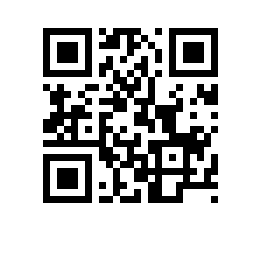 Об отчислении из Национального исследовательского университета «Высшая школа экономики» студентов образовательной программы  МИЭМ НИУ ВШЭ в связи с получением образования и предоставлении последипломных каникул студентам, отчисляемым с момента окончания указанных каникул ПРИКАЗЫВАЮ:Выдать студентам образовательной программы   , направления подготовки , МИЭМ НИУ ВШЭ,  формы обучения дипломы  согласно списку (приложение 1). Отчислить из Национального исследовательского университета «Высшая школа экономики» (далее – НИУ ВШЭ) студентов образовательной программы  , направления подготовки , МИЭМ НИУ ВШЭ,  формы обучения в связи с получением образования с  согласно списку (приложение 2).Управлению бухгалтерского учета прекратить выплаты стипендий, назначенных студентам, указанным в пункте 2.Предоставить студентам, прошедшим государственную итоговую аттестацию, последипломные каникулы согласно списку (приложение 3).Основание: решение ГЭК (протокол от 08.06.2021 г. № 08), заявления студентов о предоставлении последипломных каникул (система ЕЛК).